Pitch BubblesCovid GuidelinesPitch BubblesCovid Guidelines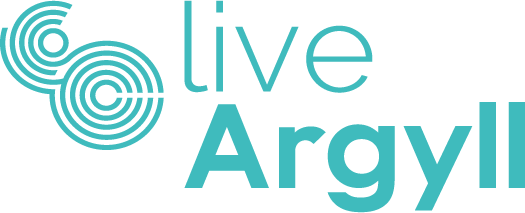 1.Please read in conjunction with Pitch Covid Guidelines 170521Please read in conjunction with Pitch Covid Guidelines 1705212.From 17th 2021 we will introduce Pitch Bubble bookings which will allow bubbles from the same group to participate at the same time. From 17th 2021 we will introduce Pitch Bubble bookings which will allow bubbles from the same group to participate at the same time. 3.There will be no group/bubble mixing or sharing permitted at any time.There will be no group/bubble mixing or sharing permitted at any time.4.Under 12’sEach bubble can consist of a maximum of 50 depending on pitch area used, excluding coaches. See Pitch Covid Guidelines 170521The officials must be PVG certified and contain a Covid Officer, First Aider and an appropriately qualified coachUnder 12’sEach bubble can consist of a maximum of 50 depending on pitch area used, excluding coaches. See Pitch Covid Guidelines 170521The officials must be PVG certified and contain a Covid Officer, First Aider and an appropriately qualified coach5.12 – 17 YearsEach bubble can consist of a maximum of 50 depending on pitch area used, excluding coaches. See Pitch Covid Guidelines May 21The officials must be PVG certified and contain a Covid Officer, First Aider and an appropriately qualified coach12 – 17 YearsEach bubble can consist of a maximum of 50 depending on pitch area used, excluding coaches. See Pitch Covid Guidelines May 21The officials must be PVG certified and contain a Covid Officer, First Aider and an appropriately qualified coach6.18 Years and aboveEach bubble can consist of a maximum of 50 depending on pitch area used, excluding coaches. See Pitch Covid Guidelines 170521The officials must be PVG certified and contain a Covid Officer, First Aider and an appropriately qualified coach18 Years and aboveEach bubble can consist of a maximum of 50 depending on pitch area used, excluding coaches. See Pitch Covid Guidelines 170521The officials must be PVG certified and contain a Covid Officer, First Aider and an appropriately qualified coach7.To ensure compliance with the guidelines bookings must detail the main group name and then each bubble, preferably with a unique bubble name, and times required for specific bubble.  Staggered times should be applied to avoid any unnecessary contact with other bubbles.To ensure compliance with the guidelines bookings must detail the main group name and then each bubble, preferably with a unique bubble name, and times required for specific bubble.  Staggered times should be applied to avoid any unnecessary contact with other bubbles.8.Track and Trace information must be separate for each bubbleTrack and Trace information must be separate for each bubble9.Please e-mail all enquiries to enquiries@liveargyll.co.ukPlease e-mail all enquiries to enquiries@liveargyll.co.uk10.Groups should follow their National Governing Bodies guidelines in relation to activityGroups should follow their National Governing Bodies guidelines in relation to activity11.Groups should report any incidents as soon as possible to enquiries@liveargyll.co.ukGroups should report any incidents as soon as possible to enquiries@liveargyll.co.uk